Projet EquiSolar 2012 Installation photovoltaïque collective à Junglinster Ecole Gonderange - Dépôt communal Junglinster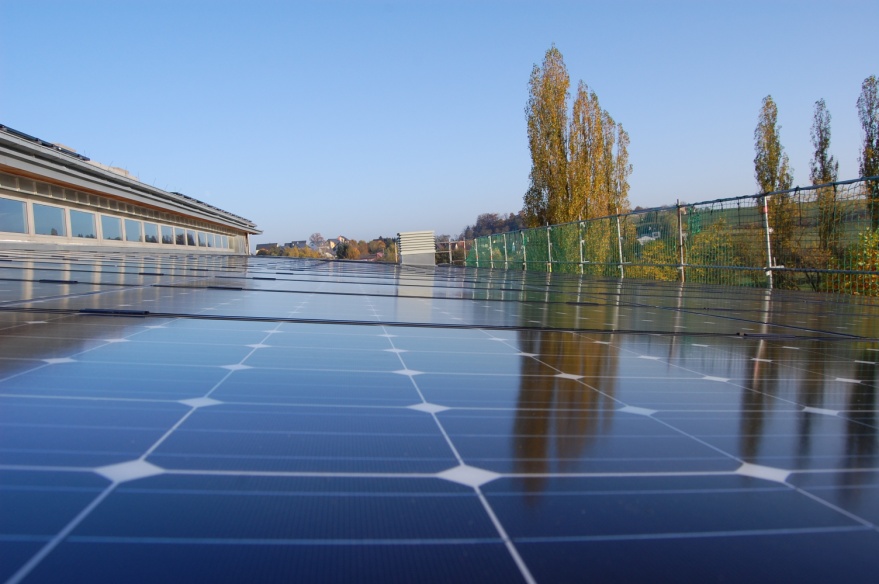 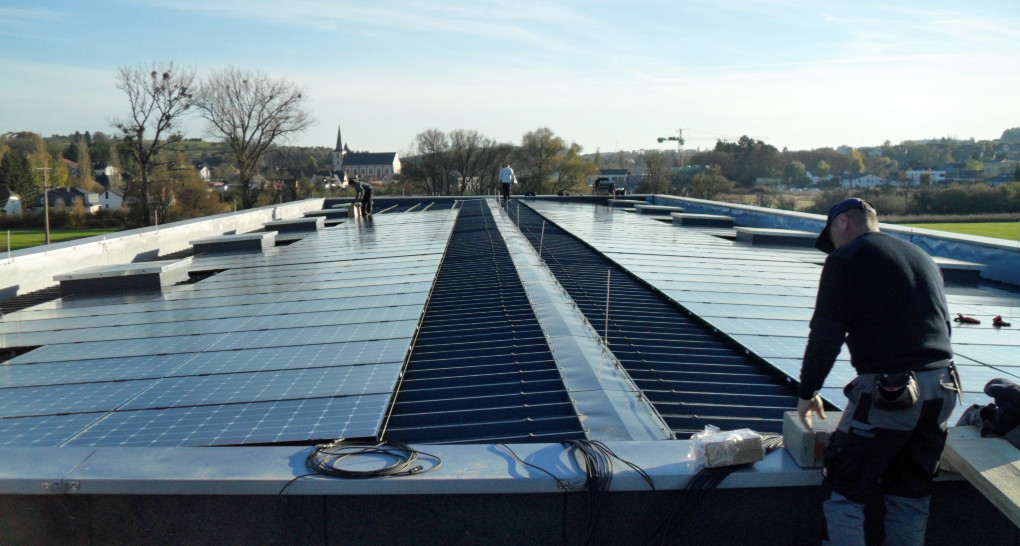 EquiEnerCoop, qui est-ce ? Le 19 juillet 2012, les statuts de la première société coopérative citoyenne dans le  domaine de l’énergie au Luxembourg, EquiEnerCoop, ont été signés par ses membres  fondateurs en présence de la bourgmestre Francine Colling-Kahn, de l’échevin Romain  Reitz ainsi que de plusieurs membres de la commission consultative de l’énergie de Junglinster.Le but de cette société coopérative est de permettre aux citoyens de lancer et de gérer  des projets dans le domaine de l’énergie, par des installations dans le domaine des  énergies renouvelables, le développement, la promotion et le conseil dans le domaine  des énergies renouvelables et de l’efficience énergétique. Dans ce modèle de société coopérative, il s’agit de souligner le caractère local particulier. En investissant dans cette société coopérative, on supporte l’économie locale,  le gain réalisé lors de la production de l’énergie revient aux citoyens et permet à long terme de se libérer de la dépendance des marchés internationaux de l’énergie et même  des finances. Description du projetLa Commune de Junglinster met à disposition des habitants de la commune les toits de certains bâtiments publics afin d’y ériger des installations solaires photovoltaïques. La société coopérative a été créée afin de prendre en main ce projet. Les habitants de  Junglinster peuvent devenir sociétaire de cette société coopérative et participer au financement de ces installations solaires photovoltaïques. Les citoyens de Junglinster auront ainsi la possibilité de :contribuer à la production d’énergie verte par l’énergie solaire apporter une contribution active à la réduction COprocéder à un investissement durable à rendement attractif prendre ensemble le chemin vers l’indépendance énergétique.Pourquoi une société coopérative ?Les membres fondateurs de la société coopérative énergétique EquiEnerCoop se sont  décidé pour la forme de la société coopérative pour diverses raisons : Solidarité et entraide comme principe fondamental Chaque sociétaire a une seule voix, peu importe le nombre de parts dans la  société. Est-ce que mon investissement est sûr ? La planification du projet a été exécuté avec grand soin et en toute âme et conscience.  Mais même avec un calcul prudentiel du projet, on ne peut pas garantir que les recettes  prévues vont finalement être réalisés. Lors d’une vue globale du projet, il ne faut pas  négliger que la durée de vie des modules dépasse 20 ans. Une fois l’installation amortie et les crédits remboursés, on peut s’attendre à une recette élevée et tous les gains  que la société coopérative réalise, appartiennent à la société coopérative, donc aux  citoyens sociétaires.La responsabilité des sociétaire de la société coopérative se limite à la hauteur de  leurs parts dans la société. De plus, suivant les statuts de la société coopérative EquiEnerCoop, les membres n’ont pas d’obligation d’apport de capital supplémentaire.Les emplacementsEcole fondamentale de Gonderange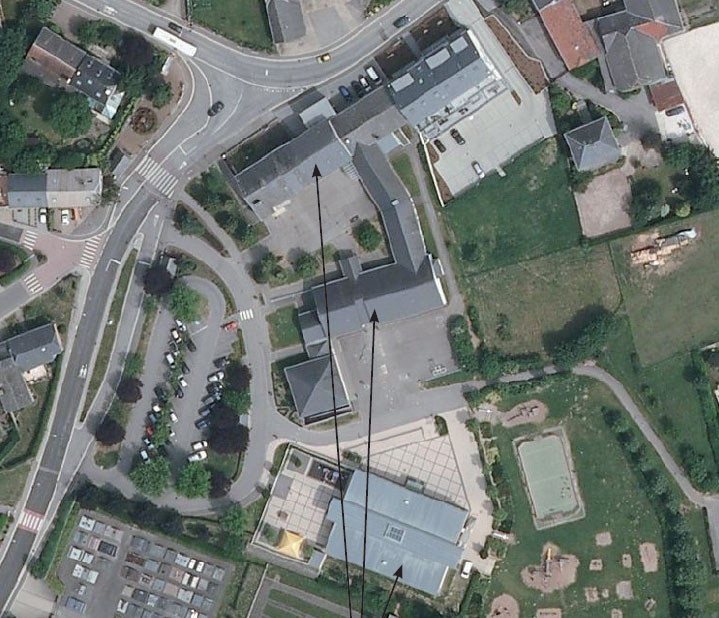 Dépôt communal à Junglinster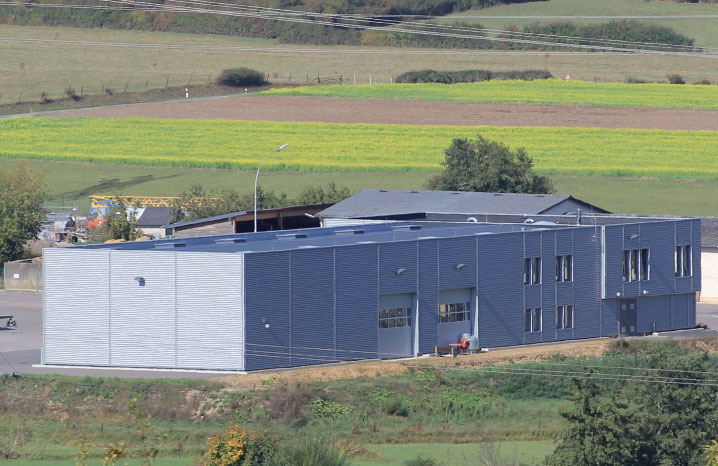 Description de l’installationRevenus annuels prévusPuissance totale installée : 85,43 + 55,08 = 140,51 kWpQuantité totale de courant électrique prévue annuellement : 76 887,00 + 45 165,60 = 122 052,60 kWhRevenus annuels prévus : 122 052,60 * 0.3256 = 39 740,33 € Contribution à la protection climatiqueNotre projet EquiSolar2012 permettra de fournir du courant écologique à ± 31 ménages d’éviter la production de ± 45 t CO2 par an, ce qui fait, sur une période de vie de 20 ans de 900 tonnes de CO2.FinanzaspekteGesamtkosten des ProjektsNet :	324 208,15 €TVA :	51 628,66 €Nombre de parts à 1 000 € :	328Pour chaque Investissement de 1 000 € :PartenairesInformations supplémentaires et contact www.equienercoop.lu   info@equienercoop.luEcole fondamentale de Gonderange Ecole fondamentale de Gonderange Type de module Module photovoltaïque monocrystalin 
	LG  2605 S1C 255 Puissance installée 85,43 kWp Quantité moyenne de courant électrique 
prévue annuellement 	900 kWh/kWp 
environ 200 jours à 4,5 heures de soleil Quantité totale de courant électrique 
prévue annuellement 85,43 * 900 = 76 887 kWh Dépôt communal à Junglinster Dépôt communal à Junglinster Type de module Module photovoltaïque monocrystalin 
	LG  2605 S1C 255 Puissance installée 55,08 kWp Quantité moyenne de courant électrique 
prévue annuellement 	820 kWh/kWp 
rund 200 Tage à 4,1 Stunden Sonne Quantité totale de courant électrique 
prévue annuellement 55,08 * 820 = 45 165,60 kWh AnsAnsCapitalCapitalIntérêtsRemboursementCapitalrestant1 1 1 000,00 € 1 000,00 € 20,00 € 94,56 € 925,44 € 2 2 925,44 € 925,44 € 18,51 € 94,56 € 849,39 € 3 3 849,39 € 849,39 € 16,99 € 94,56 € 771,82 € 4 4 771,82 € 771,82 € 15,44 € 94,56 € 692,69 € 5 5 692,69 € 692,69 € 13,85 € 94,56 € 611,99 € 6 6 611,99 € 611,99 € 12,24 € 94,56 € 529,67 € 7 7 529,67 € 529,67 € 10,59 € 94,56 € 445,70 € 8 8 445,70 € 445,70 € 8,91 € 94,56 € 360,05 € 9 9 360,05 € 360,05 € 7,20 € 94,56 € 272,69 € 10 10 272,69 € 272,69 € 5,45 € 94,56 € 183,59 € 11 11 183,59 € 183,59 € 3,67 € 94,56 € 92,70 € 12 12 92,70 € 92,70 € 1,85 € 94,55 € 0,00 € Totaux : Totaux : 134,71 € 1 134,71 € 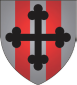 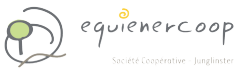 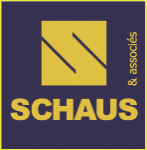 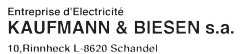 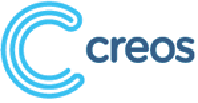 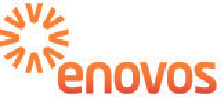 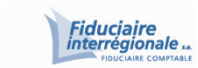 